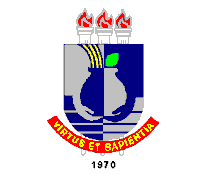 Universidade Federal de Mato GrossoInstituto de LinguagensDepartamento de LetrasPROVA DE PROFICIÊNCIA EM LÍNGUAS ESTRANGEIRAS PARA PROGRAMAS DE PÓS-GRADUAÇÃO – JUNHO/2017EDITALInscrições a partir das 09h00min do dia 08 de maio de 2017 até 16h00min do dia 28 de maio de 2017, no site da Fundação UNISELVA: www.fundacaouniselva.org.br. Valor: R$80,00 (oitenta reais). O valor referente ao pagamento da taxa de inscrição somente será devolvido em caso de cancelamento da prova.A prova será realizada no dia 18 de junho de 2017 (domingo), às 08h00min da manhã (horário de MT). O candidato deverá apresentar-se no local da prova com uma hora de antecedência.Ao preencher a ficha de inscrição, o candidato deverá atentar ao digitar seu nome, pois essa grafia será utilizada na relação dos candidatos inscritos e no certificado. (Evitar abreviaturas e colocar os acentos).Após efetivar a inscrição, não será permitida a troca de idioma e área da prova.O candidato deverá apresentar OBRIGATORIAMENTE, no dia da prova: documento de identidade com foto e o comprovante de pagamento da taxa de inscrição.As provas consistirão de texto de cunho acadêmico-científico na língua estrangeira e área de conhecimento da opção do candidato e questões, em português, que exigirão habilidade de leitura e compreensão, assim como clareza na elaboração das respostas (que deverão ser redigidas em português).Os idiomas e áreas oferecidos são: Francês (Ciências Humanas e Sociais), Inglês (Ciências Humanas e Sociais, Ciências Biológicas e Agrárias, Ciências da Saúde e Ciências Exatas), Espanhol (Ciências Humanas e Sociais e Ciências Biomédicas e Agrárias) e Português para estrangeiros (Ciências Humanas e Sociais). A prova de Português somente poderá ser realizada por candidatos portadores de documento de identidade estrangeiro.Não será atribuída nota à prova, o candidato deverá atingir 70% de proficiência, o resultado sendo APROVADO ou REPROVADO.O uso de dicionário será permitido. No entanto, não será permitida a troca de material entre os candidatos.No dia da prova, não será permitido o uso de quaisquer aparelhos eletrônicos: celulares, caneta óptica, notebook, dicionário eletrônico etc. O candidato que desrespeitar esta determinação terá sua prova ANULADA.A prova terá duração de 03 (três) horas.A permanência mínima do candidato na sala será de 60 (sessenta) minutos.As provas serão realizadas nos seguintes campi da UFMT: Cuiabá, Araguaia (em Barra do Garças), Rondonópolis e Sinop.A relação de candidatos com inscrição confirmada e locais (prédios e salas) onde se realizarão as provas será divulgada no Mural do Departamento de Letras – IL (campus de Cuiabá), no site da UFMT (www.ufmt.br) e no site da Fundação Uniselva (www.fundacaouniselva.org.br) no dia 14 de junho de 2017, a partir das 14h00min.A Pessoa com Deficiência que se candidate à prova deverá encaminhar à Comissão Organizadora da Prova – Departamento de Letras, Instituto de Linguagens, campus Cuiabá – com antecedência, solicitação escrita de sua necessidade.A relação de aprovados será divulgada no dia 11 de julho de 2017, a partir das 14h00min, no mural do Departamento de Letras, térreo – Instituto de Linguagens, no site da UFMT e no site da Fundação Uniselva.O candidato aprovado receberá certificado, expedido pelo Instituto de Linguagens, com validade de 24 (vinte e quatro) meses, a partir da data de realização da prova.Os certificados serão entregues em local e horário a serem divulgados juntamente com o resultado da prova.Os candidatos poderão solicitar revisão de prova, por meio de processo protocolado, até dois dias úteis após a data da divulgação dos resultados, constante deste edital. Os recursos deverão ser dirigidos à Comissão de Organização da Prova, Departamento de Letras, Instituto de Linguagens. Os certificados deverão ser retirados até o prazo de validade, 24 meses a partir da data da prova. A retirada do certificado poderá ser realizada por terceiros desde que apresentem autorização escrita assinada pelo candidato aprovado.O descarte das provas dar-se-á no prazo de 30 dias a partir da data de divulgação do resultado. Mais informações pelo telefone (65) 3615-8403/3615-8412 – (Eliane ou Marta) e pelo endereço eletrônico: proficienciaufmt@gmail.com Cuiabá, 05 de maio de 2017.Professora Marta Maria CovezziCoordenadora da Prova de Proficiência